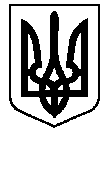 БЕРЕЗАНСЬКА МІСЬКА РАДАКИЇВСЬКОЇ ОБЛАСТІ(восьме скликання)РІШЕННЯ Про внесення змін до рішення Березанської міської ради від 10.06.2021 № 236-17-VIIIВідповідно до статей 26, 54 Закону України „Про місцеве самоврядування в Україні“, постанов Кабінету Міністрів України: від 09 березня 2006 року № 268 „Про упорядкування структури та умов оплати праці працівників органів виконавчої влади, органів прокуратури, судів та інших органів“ (із змінами), керуючись Регламентом Березанської міської ради  VIIІ  скликання, затвердженого рішенням Березанської міської ради від 19.11.2020 №14-02-VIII (із змінами), враховуючи подання начальника управління соціального захисту населення та праці від 11.08.2021 № 13-11/02/1806, начальника відділу освіти від 11.08.2021 № 2/847, т. в. о. начальника відділу культури від 13.08.2021 № 128 виконавчого комітету  Березанської міської ради, з метою забезпечення ефективного виконання функцій, завдань, обов’язків та повноважень посадовими особами виконавчого комітету Березанської міської ради. ВИРІШИЛА:Внести зміни до структури апарату Березанської міської ради та її виконавчих органів:  вивести зі структури відділу культури Березанської міської ради посаду провідного спеціаліста -1 штатну одиницю та  ввести посаду головного спеціаліста-1 штатну одиницю;вивести зі структури управління соціального захисту населення та праці виконавчого комітету Березанської міської ради посаду провідного спеціаліста- 1 штатну одиницю та  ввести посаду головного спеціаліста -1 штатну одиницю;вивести зі структури відділу обробки заяв та документів на отримання соціальної допомоги та компенсацій управління соціального захисту населення та праці виконавчого комітету Березанської міської ради посаду провідного спеціаліста - 1 штатну одиницю та  ввести посаду головного спеціаліста - 1 штатну одиницю;вивести зі структури відділу освіти виконавчого комітету Березанської міської ради посади провідного спеціаліста- 2 штатні одиниці та  ввести посади головного спеціаліста -2 штатні одиниці (додається);2. Начальнику відділу персоналу апарату Березанської міської ради та її виконавчого комітету Снісар С.А. внести зміни до штатного розпису. 3. Контроль за виконанням рішення покласти на першого заступника міського голови з питань діяльності виконавчих органів Хруля Р.Ф. та на постійну комісію міської ради з питань бюджету та фінансів, соціально- економічного розвитку, підприємництва, регуляторної політики, торгівлі, захисту прав споживачів.Секретар міської ради   					Олег  СИВАК  м. Березаньвід 26.08.2021№ 279-23-VIII		ЗАТВЕРДЖЕНО	Рішення Березанської                                                                       міської ради  від 26.08.2021 № 279-23-VIIIСТРУКТУРА 
та  загальна  чисельність апарату Березанської міської ради та її виконавчих органів Секретар міської ради						                    Олег СИВАК№ з/пНазва посад та структурних підрозділівКількість штатних одиниць123І. Апарат Березанської міської ради та її виконавчого комітету І. Апарат Березанської міської ради та її виконавчого комітету І. Апарат Березанської міської ради та її виконавчого комітету КерівництвоКерівництвоКерівництво`1Міський голова12Секретар ради13Перший заступник міського голови14Заступник міського голови з питань діяльності виконавчих органів25 Керуючий справами виконавчого комітету16Староста67Радник голови 2Структурні підрозділи апарату Березанської міської ради та її виконавчого комітетуСтруктурні підрозділи апарату Березанської міської ради та її виконавчого комітетуСтруктурні підрозділи апарату Березанської міської ради та її виконавчого комітету8Юридичний відділ28начальник відділуголовний спеціаліст 119Відділ персоналу29начальник відділуголовний спеціаліст 1110Відділ документообігу310начальник відділуголовний спеціаліст 1211Відділ бухгалтерського обліку та господарського забезпечення1011начальник  відділу - головний бухгалтерзаступник начальника  відділу - головного бухгалтераголовний спеціалістводійприбиральник службових приміщень1122412Відділ  інформаційного забезпечення 312начальник відділуголовний спеціаліст головний спеціаліст – адміністратор системи111Виконавчі органи Березанської міської радиВиконавчі органи Березанської міської радиВиконавчі органи Березанської міської ради13Управління економіки:613начальник управління1131) відділ економічного аналізу та розвитку313начальник відділуголовний спеціаліст 12132) сектор комунальної власності та енергоменеджменту213завідувач секторуголовний спеціаліст 1114Сектор  з питань житлово-комунального господарства214завідувач секторуголовний спеціаліст 1115Відділ ведення Державного реєстру виборців215начальник відділуголовний спеціаліст 1116Центр надання адміністративних послуг1516начальник управління 116адміністратор спеціалістділовод 73116відділ з питань реєстрації316начальник відділу - державний реєстратордержавний реєстраторголовний спеціаліст11117Сектор  з питань надзвичайних  ситуацій та цивільного захисту населення217завідувач секторуголовний спеціаліст 1118Архівний сектор 218завідувач секторуголовний спеціаліст 1119Служба у справах дітей319начальник службиголовний спеціаліст 1220Відділ з земельних та екологічних питань320начальник відділу головний спеціаліст 1221Відділ архітектури та містобудування 321начальник відділу – головний архітектор головний спеціаліст 12ІІ. Інші виконавчі органи Березанської міської радиІІ. Інші виконавчі органи Березанської міської радиІІ. Інші виконавчі органи Березанської міської ради1Відділ культури 51начальник відділу головний спеціаліст головний бухгалтер  1312Фінансове управління 72начальник управління 12Бюджетний відділ22заступник начальника управління-начальник бюджетного відділуголовний спеціаліст 112Сектор бухгалтерського обліку та звітності22завідувач сектору бухгалтерського обліку та звітності – головний бухгалтерголовний спеціаліст  112Сектор планування доходів22завідувач сектору планування доходів головний спеціаліст 113Управління соціального захисту населення та праці:                    303начальник управлінняголовний спеціалістголовний спеціаліст -  інспектор праці 1113Відділ бухгалтерського обліку,  виплат та господарського забезпечення:103Начальник відділу - головний бухгалтерГоловний спеціалістСторож Робітник з благоустрою13313Сектор здійснення виплат23завідувач секторуголовний спеціаліст 113Відділ обробки заяв та документів на отримання соціальної допомоги та компенсацій:103заступник начальника управління – начальник відділуголовний спеціаліст113Сектор адресної соціальної допомоги та міських цільових програм23завідувач секторуголовний спеціаліст 113Сектор соціального захисту ветеранів війни, учасників АТО, ВПО та постраждалих від наслідків аварії на ЧАЄС23завідувач секторуголовний спеціаліст 113Сектор з питань реабілітації пільгових категорій населення23завідувач секторуголовний спеціаліст 113Сектор автоматизованої обробки інформації та програмного забезпечення23завідувач секторуголовний спеціаліст 113Відділ прийняття рішень щодо надання соціальної допомоги та компенсацій:33начальник відділуголовний спеціаліст 1234) Сектор персоніфікованого обліку пільгових категорій населення23завідувач секторуголовний спеціаліст 1135)Сектор державних соціальних інспекторів23завідувач сектору - головний державний соціальний інспектор головний державний соціальний114Відділ освіти 44начальник відділу головний спеціаліст 135Сектор молоді та спорту 25завідувач секторуголовний спеціаліст 11ВСЬОГО ВСЬОГО 120